TOWN OF FRANKFORDMONTHLY COUNCIL MEETINGFRANKFORD TOWN HALLJuly 6, 2020Meeting called to orderPledge of Allegiance/Honor of Veterans and Public Servants  Motion to approve the Agenda with any additions and deletion Swearing in new councilman John WrightReorganization of CouncilPresentation and Approval of minutes:May 20, 2020        First Budget Workshop MeetingMay 27, 2020        Second Budget workshop MeetingJune 3, 2020         Third Budget Workshop MeetingJune 10, 2020        Fourth Budget Workshop MeetingJune 1, 2020          Monthly Council MeetingJune 1, 2020	    Executive SessionJune 9, 2020           Special Council MeetingJune 22, 2020        Special Council Meeting  (Public Session)TREASURER'S REPORT:REPORT OF TOWNS DEPARTMENTS:TOWN CLERKMAINTENANCE DEPARTMENTPOLICE DEPARTMENT             OLD BUSINESS:Part-time Maintenance EmployeeNEW BUSINESS:Second Budget hearing: Review and approve                            2020-2021 Budget	COMMITTEE MEETINGS AND REPORTS: o Envision of FrankfordCITIZENS PRIVILEGE:o Comments and suggestions from anyone in attendance ( 3minute time limit Relative to posted agenda items only). EXECUTIVE SESSION: Discuss personnel issues          MOTION TO ADJOURN: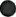 Pursuant to 29 Del.C.Section 10004 (2) Agenda items as listed may not be consideredIn sequence. This agenda is subject to change include additional items including Executive Sessions or the deletion of items including Executives Sessions, which arise at the time of the meeting.POSTED: June 29, 2020